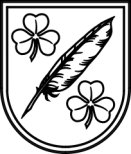 LATVIJAS  REPUBLIKASKRĪVERU  NOVADA  DOMEReģistrācijas Nr.90000074704, Daugavas iela 59, Skrīveri, Skrīveru novads, LV-5125,
tālrunis 65197675, fakss 65197747, e-pasts: dome@skriveri.lvSAISTOŠIE  NOTEIKUMISkrīveru novadā2015.gada 26.novembrī 			Nr. 10APSTIPRINĀTIar Skrīveru novada domes2015.gada 26.novembra sēdeslēmumu Nr.1 (prot.Nr.18)Lokālplānojuma zemes gabala daļai nekustamā īpašumā "BUNDZE 1" Skrīveru novadā, teritorijas izmantošanas un apbūves noteikumi un grafiskā daļaIzdoti saskaņā ar Teritorijas attīstības plānošanas likuma 25.panta pirmo daļu,Ministru kabineta 2012.gada 16.oktobra noteikumu Nr.628 „Noteikumi par pašvaldību teritorijas attīstības plānošanas dokumentiem” 91.punktu1. 	teritorijas Izmantošanas un apbūves noteikumi2. 	GRAFISKĀ DAĻAGrafiskās daļas rasējumu saraksts:1.	Pašreizējās izmantošanas 2.	Funkcionālā zonējuma plāns1.teritorijas Izmantošanas un apbūves noteikumi Lokālplānojuma grafisko daļu izstrādāta Latvijas 1992. gada ģeodēziskajā koordinātu sistēmā LKS-92 TM uz augstas lokalizācijas topogrāfiskās informācijas plāna pamatnes ar mēroga noteiktību 1:10000 un darba uzdevuma 2.4. punktam.Skrīveru novada pašvaldības 26.11.2015. saistošie noteikumi Nr.10 „Skrīveru novada   īpašuma „BUNDZE 1”  lokālplānojuma grafiskā daļa, teritorijas izmantošanas un apbūves noteikumi” (turpmāk Saistošie noteikumi) sagatavoti atbilstoši 2013. gada 30. aprīļa Ministru kabineta noteikumiem Nr. 240 „Vispārīgie teritorijas plānošanas, izmantošanas un apbūves noteikumi” prasībām.Nekustamā īpašuma "BUNDZE 1" teritorijā spēkā Skrīveru novada pašvaldības 20.08.2009. Saistošo noteikumi nr. 2 "Skrīveru novada teritorijas plānojuma 2006-2018. gadam grafiskā daļa, teritorijas izmantošanas un apbūves noteikumi" saistošās daļas noteikumi, ciktāl tie nav pretrunā ar šiem Saistošajiem noteikumiem. Pēc šo Saistošo noteikumu apstiprināšanas, spēkā lokālplānojuma Saistošās daļas noteikumi nekustamā īpašuma "BUNDZE 1" teritorijā.Visai lokālplānojuma teritorijai ievērojami Skrīveru novada pašvaldības 20.08.2009. saistošie noteikumi Nr. 2 „Skrīveru novada teritorijas plānojums 2006.-2018. gadiem grafiskā daļā, teritorijas izmantošanas un apbūves noteikumi” (izdoti ar lēmumu prot izr. Nr.4,  Nr.7), izņemot lokālplānojumā - šajos Saistošajos noteikumos grozītos, precizētos un detalizētos atsevišķo izmantošanu noteikumus un funkcionālo zonējuma grozījumus 12,56 platībā. Lokālplānojumā teritorijā  0,5ha platībā no lokālplānojumā iekļautās teritorijas, ko aizņem aizsargājams augu sugas, netiek grozīta funkcionālā zona un paliek spēkā Skrīveru novada pašvaldības 20.08.2009. saistošie noteikumi Nr. 2 „Skrīveru novada teritorijas plānojums 2006.-2018. gadiem grafiskā daļā, teritorijas izmantošanas un apbūves noteikumi” (izdoti ar lēmumu prot izr. Nr.4,  Nr.7).Saistošo apbūves noteikumu prasības ir spēkā visu īpašuma izmantošanas un būvniecības laiku, neatkarīgi no īpašnieku maiņas.Šie Skrīveru novada  Saistošo noteikumu papildinājumi stājās spēkā 2016.gada 5.janvārī nākošā dienā pēc publikācijas LR oficiālajā izdevumā „Latvijas Vēstnesis” -2016.gada 4.janvārī. Paziņojums publicēts  Skrīveru novada pašvaldības vietnē www.skriveri.lv tīmeklī.Ja tiesa kādu šī lokālplānojuma apbūves noteikumu punktu atzīst par spēkā neesošu,, pārējā šo noteikumu daļas saglabā spēku.Noteikumu grozīšanu var veikt, izstrādājot lokālplānojumu grozījumus.Teritorijas izmantošanas veida grupas nosaukums un grupas kods un teritorijas izmantošanas veidu nosaukumi un kodi doti saskaņā ar Ministru kabineta 2013.gada 30.aprīļa noteikumiem Nr.240 Vispārīgie teritorijas plānošanas, izmantošanas un apbūves noteikumi 3.pielikumam,Teritoriju izmantošanas veidu klasifikators.Transporta infrastruktūras teritorija un  līnijveida inženiertehniskās apgādes tīkli un  to objekti (piemēram, elektropārvades līnijas, cauruļvadi, kabeļi, transformatoru punkti, mobilo sakaru torņi), meliorācijas būves un ierīces, kā arī vēja elektrostacijas teritorijas plānojumā tiek parādītas kā objekti tajā funkcionālajā zonā, kurā tie atrodas un projektējami pēc nepieciešamības, ja nepieciešams detalizējami detālplānojumā.A. Galvenais izmantošanas veids: Lauksaimniecības teritorija A.1. Lauksaimniecības teritorija (L) ir funkcionālā zona, ko nosaka, lai nodrošinātu lauksaimniecības zemes kā resursa racionālu un daudzveidīgu izmantošanu visu veidu lauksaimnieciskajai darbībai un ar to saistītajiem pakalpojumiem.A.2. 13 Lauksaimniecības teritorijā noteikt šādus galvenos izmantošanas veidus a) lauksaimnieciska izmantošana;b) viensētu apbūve;c) lauksaimnieciskās ražošanas uzņēmumu apbūve;d) publiskā ārtelpa.A.3. Lauksaimniecības teritorijā noteikt šādus papildizmantošanas veidus:f) mežsaimnieciska izmantošana;g) tehniskā apbūve un teritorijas izmantošana;1) inženiertehniskā infrastruktūra;2) transporta lineārā infrastruktūra;3) transporta apkalpojošā infrastruktūra;4) noliktavu apbūve; 5) energoapgādes uzņēmumu apbūve .A.4. Lauksaimniecības teritorijā noteikt šādus papildizmantošanas veidus, kuri atļauti, izstrādājot detālplānojumu, detalizējot izmantošanas veidus un platības (nepieciešama detālplānojuma izstrāde):d). rūpnieciskā apbūve un teritorijas izmantošana:1) vieglās rūpniecības uzņēmumu apbūve;e) publiskā apbūve un teritorijas izmantošana:1) tirdzniecības un (vai) pakalpojumu objektu apbūve;2) tūrisma un atpūtas iestāžu apbūve;3) sporta būvju apbūve;4) dzīvnieku aprūpes iestāžu apbūve.B. Mežu teritorija (M) -papildizmantošanas veidsB.1. Mežu teritorija (M) ir funkcionālā zona, ko nosaka, lai nodrošinātu apstākļus mežu ilgtspējīgai attīstībai un ar mežu saistīto galveno – saimniecisko, ekoloģisko un sociālo – funkciju īstenošanai.B.2. Mežu teritorijas galvenie izmantošanas veidi ir:a) mežsaimnieciska izmantošana;b)  publiskā ārtelpa (ar vai bez labiekārtojuma).B.3. Mežu teritorijā noteikt šādus papildizmantošanas veidus:a). publiskā apbūve un teritorijas izmantošana( nepieciešama detālplānojuma izstrāde):1) tirdzniecības un (vai) pakalpojumu objektu apbūve;2) tūrisma un atpūtas iestāžu apbūve;3) sporta būvju apbūve;b). viensētu apbūve, ja zemes vienības platība nav mazāka par 2 ha un aizsargjoslas vai meža nozari regulējošajos normatīvajos aktos nav noteikta lielāka platība;c) derīgo izrakteņu ieguve.C. Tehniskās apbūves teritorija (TA) papildizmantošanas veidsC.1. Tehniskās apbūves teritorija (TA) ir funkcionālā zona, ko nosaka, lai nodrošinātu inženiertehniskās apgādes tīklu un objektu izbūvei, uzturēšanai, funkcionēšanai un attīstībai nepieciešamo teritorijas organizāciju un transporta infrastruktūru.C.2. Tehniskās apbūves teritorijas galvenie izmantošanas veidi ir:a) tehniskā apbūve un teritorijas izmantošana;C.3. Tehniskās apbūves teritorijā kā papildizmantošanas veidu var noteikt publisko apbūvi un teritorijas izmantošanu ( nepieciešama detālplānojuma izstrāde) :b) biroju ēku apbūve;c) tirdzniecības un pakalpojumu objektu apbūve;D. Ūdeņu teritorija (Ū) papildizmantošanas veidsD. 1. Ūdeņu teritorija (Ū) ir funkcionālā zona, ko nosaka, lai izplānotu un nodrošinātu racionālu un ilgtspējīgu ūdens resursu izmantošanu saimnieciskai darbībai, transportam, rekreācijai un vides aizsardzībai.D.2. Ūdeņu teritorijas galvenie izmantošanas veidi ir:a) ūdenssaimnieciskā izmantošana;b) tehniskā apbūve un teritorijas izmantošana:1) transporta lineārās infrastruktūras apbūve;2) transporta apkalpojošās infrastruktūras apbūve;3) inženiertehniskās infrastruktūras apbūve;4) energoapgādes uzņēmumu apbūve;c) ūdens telpas publiskā izmantošana.D.3. Ūdeņu teritorijā var noteikt šādus papildizmantošanas veidus:a) dzīvojamā apbūve uz ūdens;b) derīgo izrakteņu ieguve.E. Transporta infrastruktūras teritorija  E.1. Transporta infrastruktūras teritorija (TR) ir funkcionālā zona, ko nosaka, lai nodrošinātu visu veidu transportlīdzekļu un gājēju satiksmei nepieciešamo infrastruktūru, kā arī lai nodrošinātu lidostu un ostu uzņēmumu darbību un attīstībai nepieciešamo teritorijas organizāciju un inženiertehnisko apgādi.E.2. Transporta infrastruktūras teritorijas galvenie izmantošanas veidi ir:a) Inženiertehniskā infrastruktūra;b) Transporta lineārā infrastruktūra;c) Transporta apkalpojošā infrastruktūra;E.3. Transporta infrastruktūras teritorijā var noteikt šādus papildizmantošanas veidus:a) Publiskā apbūve un teritorijas izmantošana:d) Noliktavu apbūve.F. Lokālplānojuma teritorijā noteiktais :F.1. Minimālais jaunveidojamo zemes vienību platība 2ha, izņemot transporta infrastruktūru  un tehniskās apbūves teritorijas;F.2. Apbūves augstums 12m līdz korei (neattiecas, ja augstumu nosaka tehnoloģiska nepieciešamība, torņi, masti u.c.);F.3. Apbūves blīvums  10%.F.4. Apbūves intensitāte  nosakāma  detālplānojumā, detālplānojuma izstrādes gadījumos.F.5. Brīvā zaļā teritorija nosakāma  detālplānojumā, detālplānojuma izstrādes gadījumos.G. Funkcionālā zonējuma attēlošana grafiskajā daļāĪpašuma „BUNDZE 1” teritorijā ir pieļaujama meža zemes transformācija lauksaimniecības zemē, ievērojot normatīvajos aktos paredzēto kārtību.Īpašuma „BUNDZE 1” teritorijā, paredzot apbūvi  no atļautajiem papildizmantošanas veidiem, kas noteikti  saskaņā ar Ministru kabineta 2013.gada 30.aprīļa noteikumiem Nr.240 Vispārīgie teritorijas plānošanas, izmantošanas un apbūves noteikumiem” – plānojot būvniecības ieceri, kuras realizācijai nepieciešama būvatļauja un būvprojekts, pirms būvprojekta sagatavošanas,  izņemot funkcionālās zonas galveno izmatošanu sk. Saistošo noteikumu A.2.punktu , izstrādājams detālplānojums.Īpašuma „BUNDZE 1” teritoriju sadalīšana veicama, izstrādājot zemes ierīcības projektu, ievērojot normatīvos aktos noteiktās minimālās zemes vienību platības un piekļūšanas nosacījumus. Domes priekšsēdētājs								A.ZālītisNr.
p.k.Funkcionālā zonaKrāsa/
ģeotelpiskais kods/
noformējumsALauksaimniecības teritorija LGaiši dzeltens 1011100
pildījums – RGB 255 255 225
kontūras – navALauksaimniecības teritorija LGaiši dzeltens 1011100
pildījums – RGB 255 255 225
kontūras – navALauksaimniecības teritorija LGaiši dzeltens 1011100
pildījums – RGB 255 255 225
kontūras – navCTransporta infrastruktūras teritorijaTRGaiši pelēks 1010700
pildījums – RGB 225 225 225
kontūras – navDMežu teritorija MPelēki zaļš 1011000
pildījums – RGB 210 230 180
kontūras – navDMežu teritorija MPelēki zaļš 1011000
pildījums – RGB 210 230 180
kontūras – navDMežu teritorija MPelēki zaļš 1011000
pildījums – RGB 210 230 180
kontūras – navEŪdeņu teritorija ŪGaiši zils 1011200
pildījums – RGB 205 235 255
kontūras – navEŪdeņu teritorija ŪGaiši zils 1011200
pildījums – RGB 205 235 255
kontūras – nav